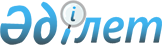 "Қазақстан Республикасының Бiрыңғай бюджеттiк сыныптамасының кейбiр мәселелерi туралы" Қазақстан Республикасы Экономика және бюджеттік жоспарлау министрінің 2013 жылғы 13 наурыздағы № 71 бұйрығына өзгерістер мен толықтырулар енгізу туралы
					
			Күшін жойған
			
			
		
					Қазақстан Республикасы Экономика және бюджеттік жоспарлау министрінің 2013 жылғы 25 маусымдағы № 192 бұйрығы. Қазақстан Республикасының Әділет министрлігінде 2013 жылы 02 шілдеде № 8551 тіркелді. Күші жойылды - Қазақстан Республикасы Қаржы министрінің 2014 жылғы 18 қыркүйектегі № 403 бұйрығымен.      Ескерту. Күші жойылды - ҚР Қаржы министрінің 2014.09.18 № 403 бұйрығымен.      БҰЙЫРАМЫН:



      1. «Қазақстан Республикасының Бірыңғай бюджеттік сыныптамасының кейбір мәселелері туралы» Қазақстан Республикасы Экономика және бюджеттік жоспарлау министрінің 2013 жылғы 13 наурыздағы № 71 бұйрығына (Нормативтік құқықтық актілерді мемлекеттік тіркеу тізілімінде № 8397 болып тіркелген, «Егемен Қазақстан» 2013 жылғы 14 маусымдағы № 148 (28087), «Егемен Қазақстан» 2013 жылғы 21 маусымдағы № 153 (28092) газетінде жарияланған) мынадай өзгерістер мен толықтырулар енгізілсін:



      көрсетілген бұйрықпен бекітілген Қазақстан Республикасының Бірыңғай бюджеттік сыныптамасына:



      бюджетке түсетін түсімдер сыныптамасында:



      2 «Салықтық емес түсiмдер» санатында:



      04 «Мемлекеттік бюджеттен қаржыландырылатын, сондай-ақ Қазақстан Республикасы Ұлттық Банкінің бюджетінен (шығыстар сметасынан) ұсталатын және қаржыландырылатын мемлекеттік мекемелер салатын айыппұлдар, өсімпұлдар, санкциялар, өндіріп алулар» сыныбында:



      1 «Мұнай секторы ұйымдарынан түсетін түсімдерді қоспағанда, мемлекеттік бюджеттен қаржыландырылатын, сондай-ақ Қазақстан Республикасы Ұлттық Банкінің бюджетінен (шығыстар сметасынан) ұсталатын және қаржыландырылатын мемлекеттік мекемелер салатын айыппұлдар, өсімпұлдар, санкциялар, өндіріп алулар» ішкі сыныбында:



      48 ерекшелігін «Мұнай секторы ұйымдарынан түсетін түсімдерді қоспағанда, Қазақстан Республикасы Премьер-Министрiнiң Кеңсесi салатын әкiмшiлiк айыппұлдар, өсімпұлдар, санкциялар, өндіріп алулар» алып тасталсын;



      бюджет шығыстарының функционалдық сыныптамасында:



      01 «Жалпы сипаттағы мемлекеттiк қызметтер» функционалдық тобында:



      1 «Мемлекеттiк басқарудың жалпы функцияларын орындайтын өкiлдi, атқарушы және басқа органдар» функционалдық кіші тобында:



      123 «Қаладағы аудан, аудандық маңызы бар қала, кент, ауыл (село), ауылдық (селолық) округ әкімінің аппараты» бюджеттік бағдарламалар әкімшісі бойынша:



      001 «Қаладағы аудан, аудандық маңызы бар қаланың, кент, ауыл (село), ауылдық (селолық) округ әкімінің қызметін қамтамасыз ету жөніндегі қызметтер» бюджеттік бағдарламасы бойынша:



      мынадай мазмұндағы 011 және 015 бюджеттік кіші бағдарламалармен толықтырылсын:



      «011 Республикалық бюджеттен берілетін трансферттер есебiнен



      015 Жергілікті бюджет қаражаты есебінен»;



      022 «Мемлекеттік органның күрделі шығыстары» бюджеттік бағдарламасы бойынша:



      мынадай мазмұндағы 011 және 015 бюджеттік кіші бағдарламалармен толықтырылсын:



      «011 Республикалық бюджеттен берілетін трансферттер есебiнен



      015 Жергілікті бюджет қаражаты есебінен»;



      2 «Қаржылық қызмет» функционалдық кіші тобында:



      217 «Қазақстан Республикасы Қаржы министрлiгi» бюджеттік бағдарламалар әкімшісі бойынша:



      мынадай мазмұндағы 026 бюджеттік бағдарламамен толықтырылсын:



      «026 Кедендік бақылау және кедендік инфрақұрылым объектілерін салу»;



      033 «Электрондық мемлекеттік сатып алу» автоматтандырылған интеграцияланған ақпараттық жүйесін дамыту» бюджеттік бағдарламасы мынадай редакцияда жазылсын:



      «033 «Электрондық мемлекеттік сатып алу» автоматтандырылған интеграцияланған ақпараттық жүйесін жаңғырту»;



      5 «Жоспарлау және статистикалық қызмет» функционалдық кіші тобында:



      222 «Қазақстан Республикасы Экономика және бюджеттік жоспарлау министрлігі» бюджеттік бағдарламалар әкімшісі бойынша:



      015 «Сауда саясатын жүзеге асыру жөніндегі қызметтер» бюджеттік бағдарламасы мынадай редакцияда жазылсын:



      «015 Сауда саясатын іске асыру жөніндегі қызметтер»;



      мынадай мазмұндағы 104 бюджеттік кіші бағдарламамен толықтырылсын:



      «104 Ақпараттық жүйелердің жұмыс істеуін қамтамасыз ету және мемлекеттік органды ақпараттық-техникалық қамтамасыз ету»;



      9 «Жалпы сипаттағы өзге де мемлекеттiк қызметтер» функционалдық кіші тобында:



      215 «Қазақстан Республикасы Көлiк және коммуникация министрлiгi» бюджеттік бағдарламалар әкімшісі бойынша:



      мынадай мазмұндағы 050 және 052 бюджеттік бағдарламалармен толықтырылсын:



      «050 Облыстық бюджеттерге, Астана және Алматы қалаларының бюджеттеріне мамандандырылған халыққа қызмет көрсету орталықтарын салуға берілетін нысаналы даму трансферттері



      052 Авариялар мен апаттар кезінде шұғыл шақыру ақпараттық жүйесін құру»;



      03 «Қоғамдық тәртіп, қауіпсіздік, құқықтық, сот, қылмыстық-атқару қызметі» функционалдық тобында:



      1 «Құқық қорғау қызметi» функционалдық кіші тобында:



      201 «Қазақстан Республикасы Iшкi iстер министрлiгi» бюджеттік бағдарламалар әкімшісі бойынша:



      мынадай мазмұндағы 055 бюджеттік бағдарламамен толықтырылсын:



      «055 Ақмола облысының бюджетіне Щучье-Бурабай курорттық аймағының ішкі істер органдарының бөліністерін материалдық-техникалық жарақтандыруға берілетін ағымдағы нысаналы трансферттер»;



      9 «Қоғамдық тәртіп және қауіпсіздік саласындағы басқа да қызметтерi» функционалдық кіші тобында:



      221 «Қазақстан Республикасы Әдiлет министрлiгi» бюджеттік бағдарламалар әкімшісі бойынша:



      001 «Мемлекеттің қызметін құқықтық қамтамасыз ету» бюджеттік бағдарламалар әкімшісі бойынша:



      мынадай мазмұндағы 106 бюджеттік кіші бағдарламамен толықтырылсын:



      «106 Ұлттық алдын алу тетiгiн жүзеге асыру бойынша іс-шараларды іске асыру»;



      04 «Бiлiм беру» функционалдық тобында:



      2 «Бастауыш, негізгі орта және жалпы орта білім беру» функционалдық кіші тобында:



      225 «Қазақстан Республикасы Білім және ғылым министрлігі» бюджеттік бағдарламалар әкімшісі бойынша:



      мынадай мазмұндағы 089 және 090 бюджеттік бағдарламалармен толықтырылсын:



      «089 Облыстық бюджеттерге, Астана және Алматы қалаларының бюджеттеріне бастауыш, негізгі орта және жалпы орта білімді жан басына шаққандағы қаржыландыруды сынақтан өткізуге берілетін ағымдағы нысаналы трансферттер



      090 Оператордың жан басына шаққандағы қаржыландыру жөнінде көрсететін қызметтеріне ақы төлеу»;



      261 «Облыстың білім басқармасы» бюджеттік бағдарламасы әкімшілері бойынша:



      мынадай мазмұндағы 011 және 015 бюджеттік кіші бағдарламалары бар 053 бюджеттік бағдарламамен толықтырылсын:



      «053 Аудандардың (облыстық маңызы бар қалалардың) бюджеттеріне бастауыш, негізгі орта және жалпы орта білімді жан басына шаққандағы қаржыландыруды сынақтан өткізуге берілетін ағымдағы нысаналы трансферттер



      011 Республикалық бюджеттен берілетін трансферттер есебiнен



      015 Жергілікті бюджет қаражаты есебінен»;



      381 «Алматы қаласының Дене шынықтыру және спорт басқармасы» бюджеттік бағдарламалар әкімшісінің атауы мынадай редакцияда жазылсын:



      «381 Республикалық маңызы бар қаланың, астананың дене шынықтыру және спорт басқармасы»;



      5 «Мамандарды қайта даярлау және біліктіліктерін арттыру» функционалдық кіші тобында:



      225 «Қазақстан Республикасы Білім және ғылым министрлігі» бюджеттік бағдарламалар әкімшісі бойынша:



      129 «Облыстық бюджеттерге, Астана және Алматы қалаларының бюджеттеріне Жұмыспен қамту – 2020 бағдарламасын іске асыру шеңберінде кадрлардың біліктілігін арттыруға, даярлауға және қайта даярлауға берілетін ағымдағы нысаналы трансферттер» бюджеттік бағдарламасы мынадай редакцияда жазылсын:



      «129 Облыстық бюджеттерге, Астана және Алматы қалаларының бюджеттеріне Жұмыспен қамту 2020 жол картасын іске асыру шеңберінде кадрлардың біліктілігін арттыруға, даярлауға және қайта даярлауға берілетін ағымдағы нысаналы трансферттер»;



      261 «Облыстың білім басқармасы» бюджеттік бағдарламалар әкімшісі бойынша:



      052 «Жұмыспен қамту – 2020 бағдарламасын іске асыру шеңберінде кадрлардың біліктілігін арттыру, даярлау және қайта даярлау» бюджеттік бағдарламасы мынадай редакцияда жазылсын:



      «052 Жұмыспен қамту 2020 жол картасын іске асыру шеңберінде кадрлардың біліктілігін арттыру, даярлау және қайта даярлау»;



      360 «Республикалық маңызы бар қаланың, астананың білім басқармасы» бюджеттік бағдарламалар әкімшісі бойынша:



      038 «Жұмыспен қамту 2020 бағдарламасын іске асыру шеңберінде кадрлардың біліктілігін арттыру, даярлау және қайта даярлау» бюджеттік бағдарламасы мынадай редакцияда жазылсын:



      «038 Жұмыспен қамту 2020 жол картасын іске асыру шеңберінде кадрлардың біліктілігін арттыру, даярлау және қайта даярлау»;



      9 «Бiлiм беру саласындағы өзге де қызметтер» функционалдық кіші тобында:



      225 «Қазақстан Республикасы Білім және ғылым министрлігі» бюджеттік бағдарламалар әкімшісі бойынша:



      мынадай мазмұндағы 088 және 126 бюджеттік бағдарламалармен толықтырылсын:



      «088 Облыстық бюджеттерге, Астана және Алматы қалаларының бюджеттеріне жаңадан іске қосылатын білім беру объектілерін күтіп-ұстауға берілетін ағымдағы нысаналы трансферттер



      126 Жұмыспен қамту 2020 жол картасы шеңберінде білім беру объектілерін күрделі, орташа және ағымдағы жөндеу»;



      261 «Облыстың білім басқармасы» бюджеттік бағдарламалар әкімшісі бойынша:



      мынадай мазмұндағы 011 және 015 бюджеттік кіші бағдарламалары бар 050 бюджеттік бағдарламамен толықтырылсын:



      «050 Аудандардың (облыстық маңызы бар қалалардың) бюджеттеріне жаңадан іске қосылатын білім беру объектілерін күтіп-ұстауға берілетін ағымдағы нысаналы трансферттер



      011 Республикалық бюджеттен берілетін трансферттер есебiнен



      015 Жергілікті бюджет қаражаты есебінен»;



      360 «Республикалық маңызы бар қаланың, астананың білім басқармасы» бюджеттік бағдарламалар әкімшісі бойынша:



      мынадай мазмұндағы 011 және 015 бюджеттік кіші бағдарламалары бар 050 бюджеттік бағдарламамен толықтырылсын:



      «050 Жаңадан іске қосылатын білім беру объектілерін күтіп-ұстау



      011 Республикалық бюджеттен берілетін трансферттер есебiнен



      015 Жергілікті бюджет қаражаты есебінен»;



      464 «Ауданның (облыстық маңызы бар қаланың) білім бөлімі» бюджеттік бағдарламалар әкімшісі бойынша:



      001 «Жергілікті деңгейде білім беру саласындағы мемлекеттік саясатты іске асыру жөніндегі қызметтер» бюджеттік бағдарламасы мынадай редакцияда жазылсын:



      «001 Жергілікті деңгейде білім беру саласындағы мемлекеттік саясатты іске асыру жөніндегі қызметтер»;



      мынадай мазмұндағы 011 және 015 бюджеттік кіші бағдарламалары бар 050 бюджеттік бағдарламамен толықтырылсын:



      «050 Жаңадан іске қосылатын білім беру объектілерін күтіп-ұстау



      011 Республикалық бюджеттен берілетін трансферттер есебiнен



      015 Жергілікті бюджет қаражаты есебінен»;



      471 «Ауданның (облыстық маңызы бар қаланың) білім, дене шынықтыру және спорт бөлімі» бюджеттік бағдарламалар әкімшісі бойынша:



      мынадай мазмұндағы 011 және 015 бюджеттік кіші бағдарламалары бар 050 бюджеттік бағдарламамен толықтырылсын:



      «050 Жаңадан іске қосылатын білім беру объектілерін күтіп-ұстау



      011 Республикалық бюджеттен берілетін трансферттер есебiнен



      015 Жергілікті бюджет қаражаты есебінен»;



      05 «Денсаулық сақтау» функционалдық тобында:



      9 «Денсаулық сақтау саласындағы өзге де қызметтер» функционалдық кіші тобында:



      226 «Қазақстан Республикасы Денсаулық сақтау министрлігі» бюджеттік бағдарламалар әкімшісі бойынша:



      027 «Астана қаласының бюджетіне жаңадан iске қосылатын денсаулық сақтау объектiлерiн күтіп-ұстауға берілетін ағымдағы нысаналы трансферттер» бюджеттік бағдарламасы мынадай редакцияда жазылсын:



      «027 Облыстық бюджеттерге, Астана және Алматы қалаларының бюджеттеріне жаңадан iске қосылатын денсаулық сақтау объектiлерiн ұстауға берілетін ағымдағы нысаналы трансферттер»;



      мынадай мазмұндағы 126 бюджеттік бағдарламамен толықтырылсын:



      «126 Жұмыспен қамту 2020 жол картасы шеңберінде денсаулық сақтау объектілерін күрделі, орташа және ағымдағы жөндеу»;



      129 «Облыстық бюджеттерге Жұмыспен қамту 2020 бағдарламасы шеңберінде ауылдық елді мекендерде орналасқан дәрігерлік амбулаторияларды және фельдшерлік акушерлік пункттерді салуға берілетін нысаналы даму трансферттері» бюджеттік бағдарламасы мынадай редакцияда жазылсын:



      «129 Облыстық бюджеттерге Жұмыспен қамту 2020 жол картасы шеңберінде ауылдық елді мекендерде орналасқан дәрігерлік амбулаторияларды және фельдшерлік акушерлік пункттерді салуға берілетін нысаналы даму трансферттері»;



      253 «Облыстың денсаулық сақтау басқармасы» бюджеттік бағдарламалар әкімшісі бойынша:



      028 «Жаңадан iске қосылатын денсаулық сақтау объектiлерiн ұстау» бюджеттік бағдарламалар әкімшісі бойынша:



      мынадай мазмұндағы 011 және 015 бюджеттік кіші бағдарламалармен толықтырылсын:



      «011 Республикалық бюджеттен берілетін трансферттер есебiнен



      015 Жергілікті бюджет қаражаты есебінен»;



      271 «Облыстың құрылыс басқармасы» және 281 «Құрылыс, жолаушылар көлігі және автомобиль жолдары басқармасы» бюджеттік бағдарламалар әкімшілері бойынша:



      083 «Облыстық бюджеттерге Жұмыспен қамту 2020 бағдарламасы шеңберінде ауылдық елді мекендерде орналасқан дәрігерлік амбулаторияларды және фельдшерлік акушерлік пункттерді салу» бюджеттік бағдарламасы мынадай редакцияда жазылсын:



      «083 Жұмыспен қамту 2020 жол картасы шеңберінде ауылдық елді мекендерде орналасқан дәрігерлік амбулаториялар және фельдшерлік акушерлік пункттер салу»;



      06 «Әлеуметтiк көмек және әлеуметтiк қамсыздандыру» функционалдық тобында:



      9 «Әлеуметтiк көмек және әлеуметтiк қамтамасыз ету саласындағы өзге де қызметтер» функционалдық кіші тобында:



      213 «Қазақстан Республикасы Еңбек және халықты әлеуметтiк қорғау министрлiгi» бюджеттік бағдарламалар әкімшісі бойынша:



      019 «Облыстық бюджеттерге Жұмыспен қамту 2020 бағдарламасы шеңберінде ауылда кәсіпкерліктің дамуына ықпал етуге кредит беру» бюджеттік бағдарламасы мынадай редакцияда жазылсын:



      «019 Облыстық бюджеттерге Жұмыспен қамту 2020 жол картасы шеңберінде ауылда кәсіпкерліктің дамуына ықпал етуге кредит беру»; 



      мынадай мазмұндағы 125, 126 және 127 бюджеттік бағдарламалармен толықтырылсын:



      «125 Жұмыспен қамту 2020 жол картасы шеңберінде бюджеттік инвестициялық жобаларды іске асыру



      126 Жұмыспен қамту 2020 жол картасы шеңберінде әлеуметтік қамсыздандыру объектілерін күрделі, орташа және ағымдағы жөндеу



      127 Жұмыспен қамту 2020 жол картасы шеңберінде ағымдағы іс-шараларды өткізу»;



      128 «Жұмыспен қамту 2020 бағдарламасы шеңберінде іс-шараларды іске асыру» бюджеттік бағдарламасы мынадай редакцияда жазылсын:



      «128 Жұмыспен қамту 2020 жол картасы шеңберінде іс-шараларды іске асыру»;



      129 «Облыстық бюджеттерге, Астана және Алматы қалаларының бюджеттеріне Жұмыспен қамту 2020 бағдарламасының іс-шараларын іске асыруға нысаналы ағымдағы трансферттер» бюджеттік бағдарламасы мынадай редакцияда жазылсын:



      «129 Облыстық бюджеттерге, Астана және Алматы қалаларының бюджеттеріне Жұмыспен қамту 2020 жол картасының іс-шараларын іске асыруға нысаналы ағымдағы трансферттер»;



      255 «Облыстың ауыл шаруашылығы басқармасы» бюджеттік бағдарламалар әкімшісі бойынша:



      037 «Жұмыспен қамту 2020 бағдарламасы шеңберінде ауылдағы кәсіпкерліктің дамуына ықпал ету үшін бюджеттік кредиттер беру» бюджеттік бағдарламасы мынадай редакцияда жазылсын:



      «037 Жұмыспен қамту 2020 жол картасы шеңберінде ауылдағы кәсіпкерлікті дамытуға жәрдемдесу үшін бюджеттік кредиттер беру»;



      256 «Облыстың жұмыспен қамтуды үйлестіру және әлеуметтік бағдарламалар басқармасы» бюджеттік бағдарламалар әкімшісі бойынша:



      019 «Жұмыспен қамту 2020 бағдарламасы шеңберінде ағымдағы іс-шараларды іске асыру» бюджеттік бағдарламасы мынадай редакцияда жазылсын:



      «019 Жұмыспен қамту 2020 жол картасы шеңберінде ағымдағы іс-шараларды іске асыру»;



      037 «Аудандардың (облыстық маңызы бар қалалардың) бюджеттеріне Жұмыспен қамту 2020 бағдарламасының іс-шараларын іске асыруға берілетін ағымдағы нысаналы трансферттер» бюджеттік бағдарламасы мынадай редакцияда жазылсын:



      «037 Аудандардың (облыстық маңызы бар қалалардың) бюджеттеріне Жұмыспен қамту 2020 жол картасының іс-шараларын іске асыруға берілетін ағымдағы нысаналы трансферттер»;



      265 «Облыстың кәсіпкерлік және өнеркәсіп басқармасы» бюджеттік бағдарламалар әкімшісі бойынша:



      009 «Жұмыспен қамту 2020 бағдарламасы шеңберінде ауылдағы кәсіпкерлікті дамытуға жәрдемдесу үшін бюджеттік кредиттер беру» бюджеттік бағдарламасы мынадай редакцияда жазылсын:



      «009 Жұмыспен қамту 2020 жол картасы шеңберінде ауылдағы кәсіпкерлікті дамытуға жәрдемдесу үшін бюджеттік кредиттер беру»;



      018 «Жұмыспен қамту 2020 бағдарламасына қатысушыларды кәсіпкерлікке оқыту» бюджеттік бағдарламасы мынадай редакцияда жазылсын:



      «018 Жұмыспен қамту 2020 жол картасының қатысушыларды кәсіпкерлікке оқыту»;



      364 «Республикалық маңызы бар қаланың, астананың кәсіпкерлік және өнеркәсіп басқармасы» бюджеттік бағдарламалар әкімшісі бойынша:



      022 «Жұмыспен қамту 2020 бағдарламасына қатысушыларды кәсіпкерлікке оқыту» бюджеттік бағдарламасы мынадай редакцияда жазылсын:



      «022 Жұмыспен қамту 2020 жол картасына қатысушыларды кәсіпкерлікке оқыту»;



      07 «Тұрғын үй-коммуналдық шаруашылық» функционалдық тобында:



      1 «Тұрғын үй шаруашылығы» функционалдық кіші тобында:



      123 «Қаладағы аудан, аудандық маңызы бар қала, кент, ауыл (село), ауылдық (селолық) округ әкімінің аппараты» бюджеттік бағдарламалар әкімшісі бойынша:



      027 «Жұмыспен қамту-2020 бағдарламасы бойынша ауылдық елді мекендерді дамыту шеңберінде объектілерді жөндеу және абаттандыру» бюджеттік бағдарламасы мынадай редакцияда жазылсын:



      «027 Жұмыспен қамту 2020 жол картасы бойынша қалаларды және ауылдық елді мекендерді дамыту шеңберінде объектілерді жөндеу және абаттандыру»;



      214 «Қазақстан Республикасы Өңірлік даму министрлігі» бюджеттік бағдарламалар әкімшісі бойынша:



      126 «Облыстық бюджеттеріне, Астана және Алматы қалаларының бюджеттеріне Жұмыспен қамту 2020 бағдарламасы шеңберінде тұрғын жай салу және (немесе) сатып алу және инженерлік коммуникациялық инфрақұрылымдарды дамыту және (немесе) сатып алуға нысаналы даму трансферттері» бюджеттік бағдарламасы мынадай редакцияда жазылсын: 



      «126 Облыстық бюджеттерге, Астана және Алматы қалаларының бюджеттеріне Жұмыспен қамту 2020 жол картасы шеңберінде тұрғын жай салу және (немесе) сатып алу және инженерлік коммуникациялық инфрақұрылымдарды дамыту және (немесе) сатып алуға нысаналы даму трансферттері»;



      127 «Облыстық бюджеттерге Жұмыспен қамту 2020 бағдарламасы шеңберінде ауылдық елді мекендерді дамытуға берілетін ағымдағы нысаналы трансферттер» бюджеттік бағдарламасы мынадай редакцияда жазылсын:



      «127 Облыстық бюджеттерге Жұмыспен қамту 2020 жол картасы шеңберінде қалаларды және ауылдық елді мекендерді дамытуға берілетін ағымдағы нысаналы трансферттер»;



      128 «Облыстық бюджеттерге Жұмыспен қамту 2020 бағдарламасы шеңберінде ауылдық елді мекендерді дамытуға берілетін нысаналы даму трансферттері» бюджеттік бағдарламасы мынадай редакцияда жазылсын: 



      «128 Облыстық бюджеттерге Жұмыспен қамту 2020 жол картасы шеңберінде ауылдық елді мекендерді дамытуға берілетін нысаналы даму трансферттері»;



      129 «Облыстық бюджеттерге, Астана және Алматы қалаларының бюджеттерiне Жұмыспен қамту 2020 бағдарламасының екінші бағыты шеңберінде жетіспейтін инженерлік-коммуникациялық инфрақұрылымды дамытуға және жайластыруға берілетін нысаналы даму трансферттері» бюджеттік бағдарламасы мынадай редакцияда жазылсын:



      «129 Облыстық бюджеттерге, Астана және Алматы қалаларының бюджеттеріне Жұмыспен қамту 2020 жол картасының екінші бағыты шеңберінде жетіспейтін инженерлік-коммуникациялық инфрақұрылымды дамытуға және жайластыруға берілетін нысаналы даму трансферттері»; 



      253 «Облыстың денсаулық сақтау басқармасы» бюджеттік бағдарламалар әкімшісі бойынша:



      047 «Жұмыспен қамту 2020 бағдарламасы бойынша ауылдық елді мекендерді дамыту шеңберінде объектілерді жөндеу» бюджеттік бағдарламасы мынадай редакцияда жазылсын:



      «047 Жұмыспен қамту 2020 жол картасы бойынша қалаларды және ауылдық елді мекендерді дамыту шеңберінде объектілерді жөндеу»;



      254 «Облыстың табиғи ресурстар және табиғат пайдалануды реттеу басқармасы» бюджеттік бағдарламалар әкімшісі бойынша:



      042 «Жұмыспен қамту-2020 бағдарламасы бойынша ауылдық елді мекендерді дамыту шеңберінде объектілерді абаттандыру» бюджеттік бағдарламасы мынадай редакцияда жазылсын:



      «042 Жұмыспен қамту 2020 жол картасы бойынша қалаларды және ауылдық елді мекендерді дамыту шеңберінде объектілерді абаттандыру»; 



      256 «Облыстың жұмыспен қамтуды үйлестіру және әлеуметтік бағдарламалар басқармасы» бюджеттік бағдарламалар әкімшісі бойынша:



      042 «Аудандардың (облыстық маңызы бар қалалардың) бюджеттеріне Жұмыспен қамту 2020 бағдарламасы шеңберінде елді мекендерді дамытуға берілетін ағымдағы нысаналы трансферттер» бюджеттік бағдарламасы мынадай редакцияда жазылсын:



      «042 Аудандардың (облыстық маңызы бар қалалардың) бюджеттеріне Жұмыспен қамту 2020 жол картасы шеңберінде қалаларды және елді мекендерді дамытуға берілетін ағымдағы нысаналы трансферттер»;



      043 «Жұмыспен қамту 2020 бағдарламасы бойынша ауылдық елді мекендерді дамыту шеңберінде объектілерді жөндеу» бюджеттік бағдарламасы мынадай редакцияда жазылсын:



      «043 Жұмыспен қамту 2020 жол картасы бойынша қалаларды және ауылдық елді мекендерді дамыту шеңберінде объектілерді жөндеу»;



      259 «Облыстың мұрағаттар және құжаттама басқармасы» бюджеттік бағдарламалар әкімшісі бойынша:



      042 «Жұмыспен қамту 2020 бағдарламасы бойынша ауылдық елді мекендерді дамыту шеңберінде объектілерді жөндеу» бюджеттік бағдарламасы мынадай редакцияда жазылсын:



      «042 Жұмыспен қамту 2020 жол картасы бойынша қалаларды және ауылдық елді мекендерді дамыту шеңберінде объектілерді жөндеу»;



      260 «Облыстың туризм, дене шынықтыру және спорт басқармасы» бюджеттік бағдарламалар әкімшісі бойынша:



      042 «Аудандардың (облыстық маңызы бар қалалардың) бюджеттеріне Жұмыспен қамту 2020 бағдарламасы шеңберінде елді мекендерді дамытуға берілетін ағымдағы нысаналы трансферттер» бюджеттік бағдарламасы мынадай редакцияда жазылсын:



      «042 Аудандардың (облыстық маңызы бар қалалардың) бюджеттеріне Жұмыспен қамту 2020 жол картасы шеңберінде қалаларды және ауылдық елді мекендерді дамытуға берілетін ағымдағы нысаналы трансферттер»; 



      043 «Жұмыспен қамту 2020 бағдарламасы бойынша ауылдық елді мекендерді дамыту шеңберінде объектілерді жөндеу» бюджеттік бағдарламасы мынадай редакцияда жазылсын:



      «043 Жұмыспен қамту 2020 жол картасы бойынша қалаларды және ауылдық елді мекендерді дамыту шеңберінде объектілерді жөндеу»;



      261 «Облыстың білім басқармасы» бюджеттік бағдарламалар әкімшісі бойынша:



      062 «Аудандардың (облыстық маңызы бар қалалардың) бюджеттеріне Жұмыспен қамту 2020 бағдарламасы шеңберінде елді мекендерді дамытуға берілетін ағымдағы нысаналы трансферттер» бюджеттік бағдарлама мынадай редакцияда жазылсын:



      «062 Аудандардың (облыстық маңызы бар қалалардың) бюджеттеріне Жұмыспен қамту 2020 жол картасы шеңберінде қалаларды және ауылдық елді мекендерді дамытуға берілетін ағымдағы нысаналы трансферттер»; 



      064 «Жұмыспен қамту 2020 бағдарламасы бойынша ауылдық елді мекендерді дамыту шеңберінде объектілерді жөндеу» бюджеттік бағдарламасы мынадай редакцияда жазылсын:



      «064 Жұмыспен қамту 2020 жол картасы бойынша қалаларды және ауылдық елді мекендерді дамыту шеңберінде объектілерді жөндеу»;



      262 «Облыстың мәдениет басқармасы» бюджеттік бағдарламалар әкімшісі бойынша:



      015 «Аудандардың (облыстық маңызы бар қалалардың) бюджеттеріне Жұмыспен қамту 2020 бағдарламасы шеңберінде елді мекендерді дамытуға берілетін ағымдағы нысаналы трансферттер» бюджеттік бағдарламасы мынадай редакцияда жазылсын:



      «015 Аудандардың (облыстық маңызы бар қалалардың) бюджеттеріне Жұмыспен қамту 2020 жол картасы шеңберінде қалаларды және ауылдық елді мекендерді дамытуға берілетін ағымдағы нысаналы трансферттер»; 



      016 «Жұмыспен қамту 2020 бағдарламасы бойынша ауылдық елді мекендерді дамыту шеңберінде объектілерді жөндеу» бюджеттік бағдарламасы мынадай редакцияда жазылсын:



      «016 Жұмыспен қамту 2020 жол картасы бойынша қалаларды және ауылдық елді мекендерді дамыту шеңберінде объектілерді жөндеу»;



      268 «Облыстың жолаушылар көлігі және автомобиль жолдары басқармасы» бюджеттік бағдарламалар әкімшісі бойынша:



      021 «Аудандардың (облыстық маңызы бар қалалардың) бюджеттеріне Жұмыспен қамту 2020 бағдарламасы шеңберінде елді мекендерді дамытуға берілетін ағымдағы нысаналы трансферттер» бюджеттік бағдарламасы мынадай редакцияда жазылсын:



      «021 Аудандардың (облыстық маңызы бар қалалардың) бюджеттеріне Жұмыспен қамту 2020 жол картасы шеңберінде қалаларды және ауылдық елді мекендерді дамытуға берілетін ағымдағы нысаналы трансферттер»; 



      022 «Аудандардың (облыстық маңызы бар қалалардың) бюджеттеріне Жұмыспен қамту-2020 бағдарламасы шеңберінде елді мекендерді дамытуға берілетін ағымдағы даму трансферттері» бюджеттік бағдарламасы мынадай редакцияда жазылсын:



      «022 Аудандардың (облыстық маңызы бар қалалардың) бюджеттеріне Жұмыспен қамту 2020 жол картасы шеңберінде ауылдық елді мекендерді дамытуға берілетін ағымдағы даму трансферттер»;



      023 «Жұмыспен қамту 2020 бағдарламасы бойынша ауылдық елді мекендерді дамыту шеңберінде объектілерді реконструкциялау» бюджеттік бағдарламасы мынадай редакцияда жазылсын:



      «023 Жұмыспен қамту 2020 жол картасы бойынша ауылдық елді мекендерді дамыту шеңберінде объектілерді реконструкциялау»;



      024 «Жұмыспен қамту 2020 бағдарламасы бойынша ауылдық елді мекендерді дамыту шеңберінде объектілерді жөндеу» бюджеттік бағдарламасы мынадай редакцияда жазылсын:



      «024 Жұмыспен қамту 2020 жол картасы бойынша қалаларды және ауылдық елді мекендерді дамыту шеңберінде объектілерді жөндеу»;



      271 «Облыстың құрылыс басқармасы» бюджеттік бағдарламалар әкімшісі бойынша:



      072 «Аудандардың (облыстық маңызы бар қалалардың) бюджеттеріне Жұмыспен қамту 2020 бағдарламасы шеңберінде тұрғын жай салу және (немесе) сатып алу және инженерлік-коммуникациялық инфрақұрылымды дамыту және (немесе) сатып алуға алуға берілетін нысаналы даму трансферттері» бюджеттік бағдарламасы мынадай редакцияда жазылсын: 



      «072 Аудандардың (облыстық маңызы бар қалалардың) бюджеттеріне Жұмыспен қамту 2020 жол картасы шеңберінде тұрғын жай салуға және (немесе) сатып алуға және инженерлік-коммуникациялық инфрақұрылымды дамытуға және (немесе) сатып алуға берілетін нысаналы даму трансферттері»;



      073 «Аудандардың (облыстық маңызы бар қалалардың) бюджеттеріне Жұмыспен қамту 2020 бағдарламасы шеңберінде ауылдық елді мекендерді дамытуға берілетін нысаналы даму трансферттері» бюджеттік бағдарламасы мынадай редакцияда жазылсын:



      «073 Аудандардың (облыстық маңызы бар қалалардың) бюджеттеріне Жұмыспен қамту 2020 жол картасы шеңберінде ауылдық елді мекендерді дамытуға берілетін нысаналы даму трансферттері»;



      074 «Аудандардың (облыстық маңызы бар қалалардың) бюджеттеріне Жұмыспен қамту 2020 бағдарламасының екінші бағыты шеңберінде жетіспейтін инженерлік-коммуникациялық инфрақұрылымды дамытуға және жайластыруға берілетін нысаналы даму трансферттері» бюджеттік бағдарламасы мынадай редакцияда жазылсын:



      «074 Аудандардың (облыстық маңызы бар қалалардың) бюджеттеріне Жұмыспен қамту 2020 жол картасының екінші бағыты шеңберінде жетіспейтін инженерлік-коммуникациялық инфрақұрылымды дамытуға және жайластыруға берілетін нысаналы даму трансферттері»;



      075 «Жұмыспен қамту-2020 бағдарламасы бойынша ауылдық елді мекендерді дамыту шеңберінде объектілерді салу және реконструкциялау» бюджеттік бағдарламасы мынадай редакцияда жазылсын:



      «075 Жұмыспен қамту 2020 жол картасы бойынша ауылдық елді мекендерді дамыту шеңберінде объектілерді салу және реконструкциялау»;



      279 «Облыстың Энергетика және коммуналдық шаруашылық басқармасы» бюджеттік бағдарламалар әкімшісі бойынша:



      042 «Аудандардың (облыстық маңызы бар қалалардың) бюджеттеріне Жұмыспен қамту 2020 бағдарламасы шеңберінде елді мекендерді дамытуға берілетін ағымдағы нысаналы трансферттер» бюджеттік бағдарламасы мынадай редакцияда жазылсын:



      «042 Аудандардың (облыстық маңызы бар қалалардың) бюджеттеріне Жұмыспен қамту 2020 жол картасы шеңберінде қалаларды және ауылдық елді мекендерді дамытуға берілетін ағымдағы нысаналы трансферттер»; 



      043 «Аудандардың (облыстық маңызы бар қалалардың) бюджеттеріне Жұмыспен қамту-2020 бағдарламасы шеңберінде елді мекендерді дамытуға берілетін ағымдағы даму трансферттері» бюджеттік бағдарламасы мынадай редакцияда жазылсын:



      «043 Аудандардың (облыстық маңызы бар қалалардың) бюджеттеріне Жұмыспен қамту 2020 жол картасы шеңберінде ауылдық елді мекендерді дамытуға берілетін ағымдағы даму трансферттері»;



      044 «Жұмыспен қамту 2020 бағдарламасы бойынша ауылдық елді мекендерді дамыту шеңберінде объектілерді реконструкциялау» бюджеттік бағдарламасы мынадай редакцияда жазылсын:



      «044 Жұмыспен қамту 2020 жол картасы бойынша ауылдық елді мекендерді дамыту шеңберінде объектілерді реконструкциялау»;



      045 «Жұмыспен қамту-2020 бағдарламасы бойынша ауылдық елді мекендерді дамыту шеңберінде объектілерді жөндеу және абаттандыру» бюджеттік бағдарламасы мынадай редакцияда жазылсын:



      «045 Жұмыспен қамту-2020 бағдарламасы бойынша қалаларды және ауылдық елді мекендерді дамыту шеңберінде объектілерді жөндеу және абаттандыру»;



      281 «Құрылыс, жолаушылар көлігі және автомобиль жолдары басқармасы» бюджеттік бағдарламалар әкімшісі бойынша:



      072 «Аудандардың (облыстық маңызы бар қалалардың) бюджеттеріне Жұмыспен қамту 2020 бағдарламасы шеңберінде тұрғын жай салуға және (немесе) сатып алуға және инженерлік-коммуникациялық инфрақұрылымды дамытуға және (немесе) сатып алуға берілетін нысаналы даму трансферттері» бюджеттік бағдарламасы мынадай редакцияда жазылсын: 



      «072 Аудандардың (облыстық маңызы бар қалалардың) бюджеттеріне Жұмыспен қамту 2020 жол картасы шеңберінде тұрғын жай салу және (немесе) сатып алу және инженерлік-коммуникациялық инфрақұрылымды дамыту және (немесе) сатып алуға берілетін нысаналы даму трансферттері»;



      073 «Аудандардың (облыстық маңызы бар қалалардың) бюджеттеріне Жұмыспен қамту 2020 бағдарламасы шеңберінде ауылдық елді мекендерді дамытуға берілетін нысаналы даму трансферттері» бюджеттік бағдарламасы мынадай редакцияда жазылсын:



      «073 Аудандардың (облыстық маңызы бар қалалардың) бюджеттеріне Жұмыспен қамту 2020 жол картасы шеңберінде ауылдық елді мекендерді дамытуға берілетін нысаналы даму трансферттері»;



      074 «Аудандардың (облыстық маңызы бар қалалардың) бюджеттеріне Жұмыспен қамту 2020 бағдарламасының екінші бағыты шеңберінде жетіспейтін инженерлік-коммуникациялық инфрақұрылымды дамытуға және жайластыруға берілетін нысаналы даму трансферттері» бюджеттік бағдарламасы мынадай редакцияда жазылсын:



      «074 Аудандардың (облыстық маңызы бар қалалардың) бюджеттеріне Жұмыспен қамту 2020 жол картасының екінші бағыты шеңберінде жетіспейтін инженерлік-коммуникациялық инфрақұрылымды дамытуға және жайластыруға берілетін нысаналы даму трансферттері»;



      075 «Жұмыспен қамту-2020 бағдарламасы бойынша ауылдық елді мекендерді дамыту шеңберінде объектілерді салу және реконструкциялау» бюджеттік бағдарламасы мынадай редакцияда жазылсын:



      «075 Жұмыспен қамту 2020 жол картасы бойынша ауылдық елді мекендерді дамыту шеңберінде объектілерді салу және реконструкциялау»;



      373 «Республикалық маңызы бар қаланың, астананың құрылыс басқармасы» бюджеттік бағдарламалар әкімшісі бойынша:



      023 «Жұмыспен қамту-2020 бағдарламасы шеңберінде тұрғын жай салу және (немесе) сатып алу және инженерлік коммуникациялық инфрақұрылымдарды дамыту және (немесе) сатып алу» бюджеттік бағдарламасы мынадай редакцияда жазылсын:



      «023 Жұмыспен қамту 2020 жол картасы шеңберінде тұрғын жай салу және (немесе) сатып алу және инженерлік коммуникациялық инфрақұрылымдарды дамыту және (немесе) сатып алу»;



      451 «Ауданның (облыстық маңызы бар қаланың) жұмыспен қамту және әлеуметтік бағдарламалар бөлімі», 455 «Ауданның (облыстық маңызы бар қаланың) мәдениет және тілдерді дамыту бөлімі» және 457 «Ауданның (облыстық маңызы бар қаланың) мәдениет, тілдерді дамыту, дене шынықтыру және спорт бөлімі» бюджеттік бағдарламалар әкімшілері бойынша:



      024 «Жұмыспен қамту 2020 бағдарламасы бойынша ауылдық елді мекендерді дамыту шеңберінде объектілерді жөндеу» бюджеттік бағдарламасы мынадай редакцияда жазылсын:



      «024 Жұмыспен қамту 2020 жол картасы бойынша қалаларды және ауылдық елді мекендерді дамыту шеңберінде объектілерді жөндеу»;



      458 «Ауданның (облыстық маңызы бар қаланың) тұрғын үй-коммуналдық шаруашылығы, жолаушылар көлігі және автомобиль жолдары бөлімі» бюджеттік бағдарламалар әкімшісі бойынша:



      041 «Жұмыспен қамту-2020 бағдарламасы бойынша ауылдық елді мекендерді дамыту шеңберінде объектілерді жөндеу және абаттандыру» бюджеттік бағдарламасы мынадай редакцияда жазылсын:



      «041 Жұмыспен қамту 2020 жол картасы бойынша қалаларды және ауылдық елді мекендерді дамыту шеңберінде объектілерді жөндеу және абаттандыру»;



      042 «Жұмыспен қамту-2020 бағдарламасы бойынша ауылдық елді мекендерді дамыту шеңберінде объектілерді салу және реконструкциялау» бюджеттік бағдарламасы мынадай редакцияда жазылсын:



      «042 Жұмыспен қамту 2020 жол картасы бойынша ауылдық елді мекендерді дамыту шеңберінде объектілерді салу және реконструкциялау»;



      464 «Ауданның (облыстық маңызы бар қаланың) білім бөлімі» бюджеттік бағдарламалар әкімшісі бойынша:



      026 «Жұмыспен қамту-2020 бағдарламасы бойынша ауылдық елді мекендерді дамыту шеңберінде объектілерді жөндеу» бюджеттік бағдарламасы мынадай редакцияда жазылсын:



      «026 Жұмыспен қамту 2020 жол картасы бойынша қалаларды және ауылдық елді мекендерді дамыту шеңберінде объектілерді жөндеу»;



      466 «Ауданның (облыстық маңызы бар қаланың) сәулет, қала құрылысы және құрылыс бөлімі» бюджеттік бағдарламалар әкімшісі бойынша:



      072 «Жұмыспен қамту-2020 бағдарламасы шеңберінде тұрғын жай салу және (немесе) сатып алу және инженерлік коммуникациялық инфрақұрылымдарды дамыту және (немесе) сатып алу» бюджеттік бағдарламасы мынадай редакцияда жазылсын:



      «072 Жұмыспен қамту 2020 жол картасы шеңберінде тұрғын жай салу және (немесе) сатып алу және инженерлік коммуникациялық инфрақұрылымдарды дамыту және (немесе) сатып алу»;



      073 «Жұмыспен қамту-2020 бағдарламасы бойынша ауылдық елді мекендерді дамыту шеңберінде объектілерді салу және (немесе) реконструкциялау» бюджеттік бағдарламасы мынадай редакцияда жазылсын:



      «073 Жұмыспен қамту 2020 жол картасы бойынша ауылдық елді мекендерді дамыту шеңберінде объектілерді салу және (немесе) реконструкциялау»;



      074 «Жұмыспен қамту 2020 бағдарламасының екінші бағыты шеңберінде жетіспейтін инженерлік-коммуникациялық инфрақұрылымды дамыту мен жайластыруға» бюджеттік бағдарламасы мынадай редакцияда жазылсын:



      «074 Жұмыспен қамту 2020 жол картасының екінші бағыты шеңберінде жетіспейтін инженерлік-коммуникациялық инфрақұрылымды дамыту мен жайластыруға»;



      467 «Ауданның (облыстық маңызы бар қаланың) құрылыс бөлімі» бюджеттік бағдарламалар әкімшісі бойынша:



      022 «Жұмыспен қамту 2020 бағдарламасы шеңберінде инженерлік коммуникациялық инфрақұрылымдардың дамуы» бюджеттік бағдарламасы мынадай редакцияда жазылсын:



      «022 Жұмыспен қамту 2020 жол картасы шеңберінде инженерлік коммуникациялық инфрақұрылымдардың дамуы»;



      072 «Жұмыспен қамту-2020 бағдарламасы шеңберінде тұрғын жай салу және (немесе) сатып алу және инженерлік коммуникациялық инфрақұрылымдарды дамыту және (немесе) сатып алу» бюджеттік бағдарламасы мынадай редакцияда жазылсын:



      «072 Жұмыспен қамту 2020 жол картасы шеңберінде тұрғын жай салу және (немесе) сатып алу және инженерлік коммуникациялық инфрақұрылымдарды дамыту және (немесе) сатып алу»;



      073 «Жұмыспен қамту-2020 бағдарламасы бойынша ауылдық елді мекендерді дамыту шеңберінде объектілерді салу және (немесе) реконструкциялау» бюджеттік бағдарламасы мынадай редакцияда жазылсын: 



      «073 Жұмыспен қамту 2020 жол картасы бойынша ауылдық елді мекендерді дамыту шеңберінде объектілерді салу және (немесе) реконструкциялау»;



      074 «Жұмыспен қамту 2020 бағдарламасының екінші бағыты шеңберінде жетіспейтін инженерлік-коммуникациялық инфрақұрылымды дамыту мен жайластыруға» бюджеттік бағдарламасы мынадай редакцияда жазылсын:



      «074 Жұмыспен қамту 2020 жол картасының екінші бағыты шеңберінде жетіспейтін инженерлік-коммуникациялық инфрақұрылымды дамыту мен жайластыруға»;



      471 «Ауданның (облыстық маңызы бар қаланың) білім, дене шынықтыру және спорт бөлімі» бюджеттік бағдарламалар әкімшісі бойынша:



      026 «Жұмыспен қамту 2020 бағдарламасы бойынша ауылдық елді мекендерді дамыту шеңберінде объектілерді жөндеу» бюджеттік бағдарламасы мынадай редакцияда жазылсын:



      «026 Жұмыспен қамту 2020 жол картасы бойынша қалаларды және ауылдық елді мекендерді дамыту шеңберінде объектілерді жөндеу»;



      472 «Ауданның (облыстық маңызы бар қаланың) құрылыс, сәулет және қала құрылысы бөлімі» бюджеттік бағдарламалар әкімшісі бойынша:



      072 «Жұмыспен қамту-2020 бағдарламасы шеңберінде тұрғын жай салу және (немесе) сатып алу және инженерлік коммуникациялық инфрақұрылымдарды дамыту (немесе) сатып алу» бюджеттік бағдарламасы мынадай редакцияда жазылсын:



      «072 Жұмыспен қамту 2020 жол картасы шеңберінде тұрғын жай салу және (немесе) сатып алу және инженерлік коммуникациялық инфрақұрылымдарды дамыту және (немесе) сатып алу»;



      073 «Жұмыспен қамту-2020 бағдарламасы бойынша ауылдық елді мекендерді дамыту шеңберінде объектілерді салу және (немесе) реконструкциялау» бюджеттік бағдарламасы мынадай редакцияда жазылсын:



      «073 Жұмыспен қамту 2020 жол картасы бойынша ауылдық елді мекендерді дамыту шеңберінде объектілерді салу және (немесе) реконструкциялау»;



      074 «Жұмыспен қамту 2020 бағдарламасының екінші бағыты шеңберінде жетіспейтін инженерлік-коммуникациялық инфрақұрылымды дамытуға мен жайластыруға» бюджеттік бағдарламасы мынадай редакцияда жазылсын:



      «074 Жұмыспен қамту 2020 жол картасының екінші бағыты шеңберінде жетіспейтін инженерлік-коммуникациялық инфрақұрылымды дамытуға мен жайластыруға»;



      2 «Коммуналдық шаруашылық» функционалдық кіші тобында:



      214 «Қазақстан Республикасы Өңірлік даму министрлігі» бюджеттік бағдарламалар әкімшісі бойынша:



      мынадай мазмұндағы 044 бюджеттік бағдарламамен толықтырылсын: 



      «044 Ақмола облысының бюджетіне Щучье-Бурабай курорттық аймағын сумен жабдықтау, су бұру және жылумен жабдықтау желілерін салуға және реконструкциялауға берiлетiн нысаналы даму трансферттерi»;



      271 «Облыстың құрылыс басқармасы» және 279 «Облыстың Энергетика және тұрғын үй-коммуналдық шаруашылық басқармасы» бюджеттік бағдарламалар әкімшісі бойынша:



      мынадай мазмұндағы 011 және 015 бюджеттік кіші бағдарламалары бар 076 бюджеттік бағдарламамен толықтырылсын:



      «076 Аудандардың (облыстық маңызы бар қалалар) бюджеттеріне Щучье-Бурабай курорттық аймағын сумен жабдықтау, су бұру және жылумен жабдықтау желілерін салуға және реконструкциялауға берiлетiн нысаналы даму трансферттерi



      011 Республикалық бюджеттен берілетін трансферттер есебiнен



      015 Жергілікті бюджет қаражаты есебінен»;



      467 «Ауданның (облыстық маңызы бар қаланың) құрылыс бөлімі» бюджеттік бағдарламалар әкімшілері бойынша:



      мынадай мазмұндағы 011 және 015 бюджеттік кіші бағдарламалары бар 076 бюджеттік бағдарламамен толықтырылсын:



      «076 Щучье-Бурабай курорттық аймағын сумен жабдықтау, су бұру және жылумен жабдықтау желілерін салу және реконструкциялау



      011 Республикалық бюджеттен берілетін трансферттер есебiнен



      015 Жергілікті бюджет қаражаты есебінен»;



      3 «Елді-мекендерді көркейту» функционалдық кіші тобында:



      214 «Қазақстан Республикасы Өңірлік даму министрлігі» бюджеттік бағдарламалар әкімшісі бойынша:



      мынадай мазмұндағы 048 бюджеттік бағдарламамен толықтырылсын:



      «048 Астана қаласының бюджетіне ботаникалық бақтың құрылысы үшін жер учаскелерін сатып алуға берілетін ағымдағы нысаналы трансферттер»;



      мынадай мазмұндағы 012 бюджеттік бағдарламасы және 011 және 015 бюджеттік кіші бағдарламалары бар 374 бюджеттік бағдарламалар әкімшісімен толықтырылсын:



      «374 Алматы қаласының Тұрғын үй және тұрғын үй инспекциясы басқармасы



      012 Ботаникалық бақтың құрылысы үшін жер телімдерін сатып алу



      011 Республикалық бюджеттен берілетін трансферттер есебiнен



      015 Жергілікті бюджет қаражаты есебінен»;



      08 «Мәдениет, спорт, туризм және ақпараттық кеңістiк» функционалдық тобында:



      1 «Мәдениет саласындағы қызмет» функционалдық кіші тобында:



      235 «Қазақстан Республикасы Мәдениет және ақпарат министрлігі» бюджеттік бағдарламалар әкімшісі бойынша:



      мынадай мазмұндағы 126 бюджеттік бағдарламамен толықтырылсын: 



      «126 Жұмыспен қамту 2020 жол картасы шеңберінде мәдениет объектілерін күрделі, орташа және ағымдағы жөндеу»;



      2 «Спорт» функционалдық кіші тобында:



      381 «Алматы қаласының Дене шынықтыру және спорт басқармасы» бюджеттік бағдарламалар әкімшісінің атауы мынадай редакцияда жазылсын:



      «381 Республикалық маңызы бар қаланың, астананың дене шынықтыру және спорт басқармасы»; 



      4 «Туризм» функционалдық кіші тобында:



      233 «Қазақстан Республикасы Индустрия және жаңа технологиялар министрлiгi» бюджеттік бағдарламалар әкімшісі бойынша:



      мынадай мазмұндағы 056 бюджеттік бағдарламамен толықтырылсын: 



      «056 Облыстық бюджеттерге, Астана және Алматы қалаларының бюджеттеріне туризм объектілерін дамытуға берілетін нысаналы даму трансферттері»;



      мынадай мазмұндағы 088 бюджеттік бағдарламасы және 011 және 015 бюджеттік кіші бағдарламалары бар 271 және 281 бюджеттік бағдарламалар әкімшілерімен толықтырылсын:



      «271 Облыстың құрылыс басқармасы



      088 Аудандардың (облыстық маңызы бар қалалардың) бюджеттеріне туризм объектілерін дамытуға берілетін нысаналы даму трансферттері 



      011 Республикалық бюджеттен берілетін трансферттер есебiнен



      015 Жергілікті бюджет қаражаты есебінен



      281 Құрылыс, жолаушылар көлігі және автомобиль жолдары басқармасы



      088 Аудандардың (облыстық маңызы бар қалалардың) бюджеттеріне туризм объектілерін дамытуға берілетін нысаналы даму трансферттері 



      011 Республикалық бюджеттен берілетін трансферттер есебiнен



      015 Жергілікті бюджет қаражаты есебінен»;



      284 «Облыстың туризм басқармасы» бюджеттік бағдарламалар әкімшісі бойынша:



      мынадай мазмұндағы 004 бюджеттік бағдарламамен толықтырылсын: 



      «004 Туризм қызметін реттеу»;



      380 «Алматы қаласы туризм басқармасы» бюджеттік бағдарламалар әкімшісінің атауы мынадай редакцияда жазылсын: 



      «380 Республикалық маңызы бар қаланың, астананың туризм басқармасы»; 



      480 «Ауданның (облыстық маңызы бар қаланың) туризм бөлімі» бюджеттік бағдарламалар әкімшісі бойынша:



      мынадай мазмұндағы 004 бюджеттік бағдарламамен толықтырылсын: 



      «004 Туризм қызметін реттеу»;



      9 «Мәдениет, спорт, туризм және ақпараттық кеңiстiктi ұйымдастыру жөнiндегi өзге де қызметтер» функционалдық кіші тобында:



      283 «Облыстың жастар саясаты мәселелерi жөніндегі басқармасы» бюджеттік бағдарламалар әкімшісі бойынша:



      мынадай мазмұндағы 005 бюджеттік бағдарламамен толықтырылсын:



      «005 Жастар саясаты саласында іс-шараларды іске асыру»;



      мынадай мазмұндағы 011 бюджеттік бағдарламасы және 011 және 015 бюджеттік кіші бағдарламалары бар 351 бюджеттік бағдарламалар әкімшісімен толықтырылсын:



      «351 Республикалық маңызы бар қаланың, астананың жер қатынастары басқармасы



      011 Спорт объектілерінің құрылысына жер телімдерін алу



      011 Республикалық бюджеттен берілетін трансферттер есебiнен



      015 Жергілікті бюджет қаражаты есебінен»;



      377 «Республикалық маңызы бар қаланың, астананың жастар саясаты мәселелері басқармасы» бюджеттік бағдарламалар әкімшісі бойынша:



      мынадай мазмұндағы 005 бюджеттік бағдарламасымен толықтырылсын: 



      «005 Жастар саясаты саласында іс-шараларды іске асыру»;



      381 «Алматы қаласы дене шынықтыру және спорт басқармасы» бюджеттік бағдарламалар әкімшісінің атауы мынадай редакцияда жазылсын:



      «381 Республикалық маңызы бар қаланың, астананың дене шынықтыру және спорт басқармасы»; 



      696 «Қазақстан Республикасы спорт және дене шынықтыру істері агенттігі» бюджеттік бағдарламалар әкімшісі бойынша:



      мынадай мазмұндағы 013 бюджеттік бағдарламамен толықтырылсын: 



      «013 Алматы қаласының бюджетіне спорт объектілерінің құрылысына жер учаскелерін алуға берілетін ағымдағы нысаналы трансферттер»;



      09 «Отын-энергетика кешенi және жер қойнауын пайдалану» функционалдық тобында:



      9 «Отын-энергетика кешені және жер қойнауын пайдалану саласындағы өзге де қызметтер» функционалдық кіші тобында:



      233 «Қазақстан Республикасы Индустрия және жаңа технологиялар министрлiгi» бюджеттік бағдарламалар әкімшісі бойынша:



      мынадай мазмұндағы 049 және 053 бюджеттік бағдарламалармен толықтырылсын:



      «049 «Бурабай» геофизикалық обсерваториясын көшіру



      053 Энергия тиімділігін арттыруды қамтамасыз ету»;



      10 «Ауыл, су, орман, балық шаруашылығы, ерекше қорғалатын табиғи аумақтар, қоршаған ортаны және жануарлар дүниесін қорғау, жер қатынастары» функционалдық тобында:



      1 «Ауыл шаруашылығы» функционалдық кіші тобында:



      212 «Қазақстан Республикасы Ауыл шаруашылығы министрлiгi» бюджеттік бағдарламалар әкімшісі бойынша:



      223 «Облыстық бюджеттерге, Астана және Алматы қалаларының бюджеттеріне ауыл шаруашылығы тауарын өндірушілерге өсімдіктерді қорғау мақсатында ауыл шаруашылығы дақылдарын өңдеуге арналған гербицидтердің, биоагенттердің (энтомофагтардың) және биопрепараттардың құнын арзандатуға берілетін ағымдағы нысаналы трансферттер» бюджеттiк бағдарламасы мынадай редакцияда жазылсын:



      «223 Облыстық бюджеттерге, Астана және Алматы қалаларының бюджеттеріне ауыл шаруашылығы тауарын өндірушілерге өсімдіктерді қорғау мақсатында ауыл шаруашылығы дақылдарын өңдеуге арналған биоагенттердің (энтомофагтардың) және биопрепараттардың құнын арзандатуға берілетін ағымдағы нысаналы трансферттер»;



      мынадай мазмұндағы 225 бюджеттік бағдарламамен толықтырылсын: 



      «225 Агроөнеркәсіптік кешен субъектілерін қаржылық сауықтыру жөніндегі бағыт шеңберінде кредиттік және лизингтік міндеттемелер бойынша пайыздық өтемақыны субсидиялау»;



      мынадай мазмұндағы 100 және 101 бюджеттік кіші бағдарламалары бар 226 бюджеттік бағдарламасымен толықтырылсын:



      «226 Облыстық бюджеттерге, Астана және Алматы қалаларының бюджеттеріне агроөнеркәсіптік кешен субъектілері үшін тауарлардың, жұмыстардың және көрсетілетін қызметтердің қолжетімділігін арттыруға берілетін ағымдағы нысаналы трансферттер



      100 Облыстық бюджеттерге, Астана және Алматы қалаларының бюджеттеріне егістік жұмыстарының экономикалық қолжетімділігін арттыруға берілетін ағымдағы нысаналы трансферттер



      101 Облыстық бюджеттерге, Астана және Алматы қалаларының бюджеттеріне гербицидтердің экономикалық қолжетімділігін арттыруға берілетін ағымдағы нысаналы трансферттер»;



      234 «Қазақстан Республикасы Қоршаған ортаны қорғау министрлiгi» бюджеттік бағдарламалар әкімшісі бойынша:



      мынадай мазмұндағы 041 бюджеттік бағдарламамен толықтырылсын: 



      «041 Облыстық бюджеттерге, Астана және Алматы қалаларының бюджеттеріне ауыл шаруашылығы тауарларын өндiрушiлерге су жеткiзу бойынша көрсетiлетiн қызметтердiң құнын субсидиялауға берілетін ағымдағы нысаналы трансферттер»;



      255 «Облыстың ауыл шаруашылығы басқармасы», 364 «Республикалық маңызы бар қаланың, астананың кәсіпкерлік және өнеркәсіп басқармасы» және 375 «Республикалық маңызы бар қаланың, астананың ауыл шаруашылығы басқармасы» бюджеттік бағдарламалар әкімшісі бойынша:



      мынадай мазмұндағы 011 және 015 бюджеттік кіші бағдарламалары бар 036 және 039 бюджеттік бағдарламалармен толықтырылсын:



      «036 Гербицидтердің экономикалық қолжетімділігін арттыру



      011 Республикалық бюджеттен берілетін трансферттер есебiнен



      015 Жергілікті бюджет қаражаты есебінен



      039 Егістік жұмыстарының экономикалық қолжетімділігін арттыру



      011 Республикалық бюджеттен берілетін трансферттер есебiнен



      015 Жергілікті бюджет қаражаты есебінен»; 



      5 «Қоршаған ортаны қорғау» функционалдық кіші тобында:



      234 «Қазақстан Республикасы Қоршаған ортаны қорғау министрлiгi» бюджеттік бағдарламалар әкімшісі бойынша:



      мынадай мазмұндағы 021 бюджеттік бағдарламамен толықтырылсын: 



      «021 Авиациялық метеорологиялық стансаларды жаңғырту және техникалық қайта жарақтандыру үшін «Қазаэросервис» АҚ-ның жарғылық капиталын ұлғайту»;



      12 «Көлiк және коммуникация» функционалдық тобында:



      1 «Автомобиль көлiгi» функционалдық кіші тобында:



      215 «Қазақстан Республикасы Көлiк және коммуникация министрлiгi» бюджеттік бағдарламалар әкімшісі бойынша:



      мынадай мазмұндағы 051 бюджеттік бағдарламамен толықтырылсын:



      «051 Астана қаласының бюджетіне Жаңа көлік жүйесі жобасын іске асыру үшін заңды тұлғалардың жарғылық капиталын ұлғайтуға берілетін нысаналы даму трансферттері»;



      9 «Көлiк және коммуникациялар саласындағы өзге де қызметтер» функционалдық кіші тобында:



      215 «Қазақстан Республикасы Көлiк және коммуникация министрлiгi» бюджеттік бағдарламалар әкімшісі бойынша:



      мынадай мазмұндағы 013, 017 және 021 бюджеттік бағдарламалармен толықтырылсын: 



      «013 Қазақстан Республикасының Мемлекеттік шекарасы арқылы республикалық маңызы бар автомобиль жолдарында өткізу пункттерін салу



      017 Республикалық маңызы бар жалпы пайдаланымдағы автомобиль жолдарына қызмет көрсетуді қамтамасыз етуге «Қазавтожол» АҚ жарғылық капиталын ұлғайту



      021 Көлік және коммуникация саласында техникалық регламенттер және стандарттар әзірлеу»;



      13 «Басқалар» функционалдық тобында:



      1 «Экономикалық қызметтерді реттеу» функционалдық кіші тобында:



      222 «Қазақстан Республикасы Экономика және бюджеттік жоспарлау министрлігі» бюджеттік бағдарламалар әкімшісі бойынша:



      009 «Экспорттаушы - 2020» бағыты шеңберінде қазақстандық тауарлардың экспортын сыртқы нарыққа жылжытуға жәрдемдесу» бюджеттік бағдарламасы мынадай редакцияда жазылсын:



      «009 Халықаралық имидждік көрмелерді ұйымдастыру бойынша қызметтер»;



      9 «Басқалар» функционалдық кіші тобында:



      214 «Қазақстан Республикасы Өңірлік даму министрлігі» бюджеттік бағдарламалар әкімшісі бойынша:



      018 «Моноқалаларды дамытудың 2012 - 2020 жылдарға арналған бағдарламасы шеңберінде бюджеттік инвестициялық жобаларды іске асыру» бюджеттік бағдарламасы мынадай редакцияда жазылсын:



      «018 Облыстық бюджеттерге Моноқалаларды дамытудың 2012 - 2020 жылдарға арналған бағдарламасы шеңберінде бюджеттік инвестициялық жобаларды іске асыруға берілетін нысаналы даму трансферттері»;



      мынадай мазмұндағы 046, 047, 049 және 050 бюджеттік бағдарламалармен толықтырылсын:



      «046 Астана қаласының бюджетіне «Астана қаласында «Абу-Даби Плаза» көпфункционалдық кешенiн салу» жобасы бойынша іс-шараларды іске асыруға берілетін ағымдағы нысаналы трансферттер



      047 Облыстық бюджеттерге, Астана және Алматы қалаларының бюджеттерiне жергілікті атқарушы органдардың штат санын ұлғайтуға берілетін ағымдағы нысаналы трансферттер



      049 Қазақстан Республикасы Өңірлік даму министрлігінің ақпараттық-талдау жүйесін құру



      050 Әлеуметтік секторда және тұрғын-үй коммуналдық шаруашылығында жобаларды іске асыру үшін мемлекеттік-жекеменшік әріптестік тетігі бойынша өңірлерге мемлекеттік-жекеменшік әріптестік жобаларын дайындау барысында консультативтік көмек көрсету бойынша қызметтер»;



      233 «Қазақстан Республикасы Индустрия және жаңа технологиялар министрлiгi» бюджеттік бағдарламалар әкімшісі бойынша:



      026 «Өнімділік - 2020» бағыты шеңберінде инновациялық гранттар беру» бюджеттік бағдарламасы мынадай редакцияда жазылсын:



      «026 Инновациялық гранттар беру»;



      мынадай мазмұндағы 057, 058 және 074 бюджеттік бағдарламалармен толықтырылсын:



      «057 Қарағанды облысының облыстық бюджетіне «Сарыарқа» ӘКК» ҰК» АҚ жарғылық капиталын ұлғайтуға берілетін нысаналы даму трансферттері



      058 Алматы қаласының бюджетіне «Инновациялық технологиялар паркі» арнайы экономикалық аймағының инфрақұрылымын дамытуға берілетін нысаналы даму трансферттері



      074 Ұлттық экономиканың бәсекеге қабілеттілігі мен орнықтылығын қамтамасыз ету үшін «Бәйтерек» ұлттық басқарушы холдингі» АҚ жарғылық капиталын ұлғайту»;



      258 «Облыстың экономика және бюджеттік жоспарлау басқармасы» бюджеттік бағдарламалар әкімшісі бойынша:



      мынадай мазмұндағы 011 және 015 бюджеттік кіші бағдарламалары бар 047 бюджеттік бағдарламамен толықтырылсын:



      «047 Аудандардың (облыстық маңызы бар қалалардың) бюджеттерiне жергілікті атқарушы органдардың штат санын ұлғайтуға берілетін ағымдағы нысаналы трансферттер



      011 Республикалық бюджеттен берілетін трансферттер есебiнен



      015 Жергілікті бюджет қаражаты есебінен»;



      265 «Облыстың кәсіпкерлік және өнеркәсіп басқармасы» бюджеттік бағдарламалар әкімшісі бойынша:



      мынадай мазмұндағы 011 және 015 бюджеттік кіші бағдарламалары бар 022 бюджеттік бағдарламамен толықтырылсын:



      «022 «Сарыарқа» ӘКК» ҰК» АҚ жарғылық капиталын ұлғайту



      011 Республикалық бюджеттен берілетін трансферттер есебiнен



      015 Жергілікті бюджет қаражаты есебінен»;



      268 «Облыстың жолаушылар көлігі және автомобиль жолдары басқармасы» бюджеттік бағдарламасы әкімшісі бойынша:



      мынадай мазмұндағы 011 және 015 бюджеттік кіші бағдарламалары бар 026 бюджеттік бағдарламамен толықтырылсын:



      «026 Қарағанды облысының аудандардың (облыстық маңызы бар қалалардың) бюджеттеріне «Балқаш көлінің жағалауындағы шипажай» объектісіне автомобиль жолы учаскесін орташа жөндеуге берілетін ағымдағы нысаналы трансферттер



      011 Республикалық бюджеттен берілетін трансферттер есебiнен



      015 Жергілікті бюджет қаражаты есебінен»;



      368 «Астана қаласының жолаушылар көлігі және автомобиль жолдары басқармасы» бюджеттік бағдарламалар әкімшісі бойынша:



      мынадай мазмұндағы 011 және 015 бюджеттік кіші бағдарламалары бар 020 бюджеттік бағдарламамен толықтырылсын:



      «020 «Бизнестің жол картасы - 2020» бағдарламасы шеңберінде индустриялық инфрақұрылымды дамыту



      011 Республикалық бюджеттен берілетін трансферттер есебiнен



      015 Жергілікті бюджет қаражаты есебінен»;



      371 «Республикалық маңызы бар қаланың, астананың Энергетика және коммуналдық шаруашылық басқармасы» бюджеттік бағдарламалар әкімшісі бойынша:



      мынадай мазмұндағы 011 және 015 бюджеттік кіші бағдарламалары бар 018 бюджеттік бағдарламасымен толықтырылсын:



      «018 «Инновациялық технологиялар паркі» арнайы экономикалық аймағының инфрақұрылымын дамыту



      011 Республикалық бюджеттен берілетін трансферттер есебiнен



      015 Жергілікті бюджет қаражаты есебінен»;



      374 «Астана қаласының Тұрғын үй басқармасы» бюджеттік бағдарламалар әкімшісі бойынша:



      мынадай мазмұндағы 011 және 015 бюджеттік кіші бағдарламалары бар 014 бюджеттік бағдарламасымен толықтырылсын:



      «014 «Астана қаласында «Абу-Даби Плаза» көпфункционалдық кешенiн салу» жобасы бойынша іс-шараларды іске асыру



      011 Республикалық бюджеттен берілетін трансферттер есебiнен



      015 Жергілікті бюджет қаражаты есебінен»;



      380 «Алматы қаласы туризм басқармасы» бюджеттік бағдарламалар әкімшісінің атауы мынадай редакцияда жазылсын:



      «380 Республикалық маңызы бар қаланың, астананың туризм басқармасы»;



      381 «Алматы қаласы дене шынықтыру және спорт басқармасы» бюджеттік бағдарламалар әкімшісінің атауы мынадай редакцияда жазылсын:



      «381 Республикалық маңызы бар қаланың, астананың дене шынықтыру және спорт басқармасы»;



      458 «Ауданның (облыстық маңызы бар қаланың) тұрғын үй-коммуналдық шаруашылығы, жолаушылар көлігі және автомобиль жолдары бөлімі» бюджеттік бағдарламалар әкімшісі бойынша:



      мынадай мазмұндағы 011 және 015 бюджеттік кіші бағдарламалары бар 047 бюджеттік бағдарламасымен толықтырылсын:



      «047 «Балқаш көлінің жағалауындағы шипажай» объектісіне көлік жолдар учаскесін орташа жөндеу



      011 Республикалық бюджеттен берілетін трансферттер есебiнен



      015 Жергілікті бюджет қаражаты есебінен»;



      694 «Қазақстан Республикасы Президентiнiң Іс басқармасы» бюджеттік бағдарламалар әкімшісі бойынша:



      мынадай мазмұндағы 025 бюджеттік бағдарламасымен толықтырылсын: 



      «025 Қарағанды облысының бюджетіне «Балқаш көлінің жағалауындағы шипажай» объектісіне автомобиль жолы учаскесін орташа жөндеуге берілетін ағымдағы нысаналы трансферттер»;



      көрсетілген бұйрыққа 2-қосымшада:



      Қазақстан Республикасы бюджеті шығыстарының экономикалық сыныптамасының ерекшелігі құрылымында:



      150 «Қызметтер мен жұмыстарды сатып алу» кіші сыныбында:



      159 «Өзге де қызметтер мен жұмыстарға ақы төлеу» ерекшелігі бойынша:



      «Анықтама» бағаны мынадай редакцияда жазылсын:



      «Осы ерекшелiк бойынша 151-156 ерекшелiктерде көрсетiлмейтін, заңды және жеке тұлғалар көрсететін қызметтерге, жұмыстарға ақы төлеу жөніндегі шығындар көрсетiледi, оның ішінде:



      ғимараттарды, үй-жайларды, жабдықтарды, көлiк және басқа да негiзгi құралдарды ұстау, қызмет көрсету жөнiндегi қызметтер; 



      республикалық немесе коммуналдық меншiкте тұрған ғимараттар мен үй-жайларды, жылумен жабдықтау, сумен жабдықтау және кәрiз жүйесiн ағымдағы жөндеу, сондай-ақ жабдықтарды, көлік және басқа негізгі құралдарды ағымдағы жөндеу.



      Заңды және жеке тұлғалар көрсететін қызметтердің, жұмыстардың құнына тауарларды, материалдарды сатып алу кіретін жағдайларды қоспағанда, ғимараттарды, үй-жайларды, көлік және басқа да негізгі құралдарға қызмет көрсету және ұстау және оларды ағымдағы жөндеу үшін қажетті тауарларды, материалдарды сатып алу 149 «Басқа қорларды сатып алу» ерекшелігі бойынша көрсетіледі. Бұл жағдайларда тауарларды, материалдарды сатып алу 159 «Басқа қызметтерді сатып алу» ерекшелігі бойынша жүзеге асырылады.»;



      Бұдан басқа, осы ерекшелік бойынша жоғары білімді төлеу жөніндегі білім беру гранты, «Назарбаев Зияткерлiк мектептерi» мамандандырылған бiлiм беру ұйымдарында дарынды балалардың оқуын төлеу үшiн Қазақстан Республикасы Тұңғыш Президентiнiң - Елбасының «Өркен» бiлiм беру гранты беріледі.



      Осы ерекшелік бойынша Қазақстан Республикасының заңнамасында көзделген төлеуге жататын заңды және жеке тұлғалар көрсететін қызметтерге, жұмыстарға сомалардан ұсталымдарды аудару қызметіне ақы төлеу шығыстары асырылады.»;



      160 «Басқа да ағымдағы шығындар» кіші сыныбында:



      168 «Сатып алынатын тауарлар, қызмет көрсетулер мен жұмыстар бойынша ҚҚС сомасын өнім берушіге аудару» ерекшелігі бойынша:



      «Анықтама» бағаны мынадай редакцияда жазылсын:



      «140 «Қорларды сатып алу», 150 «Қызметтер мен жұмыстарды сатып алу», 410 «Негiзгi құралдарды, материалдық емес және биологиялық активтерді сатып алу», 420 «Негізгі құралдарды күрделі жөндеу» (418 «Мемлекеттік кәсіпорындарды материалдық-техникалық жарақтандыру» ерекшелігін қоспағанда) және 430 «Дамуға бағытталған күрделі шығындар» (435 «Мемлекеттік мекемелердің жаңа объектілерін салу және қолдағы бар объектілерін реконструкциялау» ерекшелігін қоспағанда) кіші сыныптары, сондай-ақ 163 «Жалпыға бiрдей мiндеттi орта бiлiм қорының шығындары» және 169 «Өзге де ағымдағы шығындар» ерекшеліктері бойынша сатып алынатын тауарлар, көрсетілетін қызметтер мен жұмыстар бойынша өнім берушіге қосылған құн салығының сомасын аудару жөніндегі шығындар.



      ҚҚС төлеуші болып табылатын өнім берушіден сатып алынатын тауарлар, көрсетілетін қызметтер мен жұмыстар бойынша қосылған құн салығының сомасы өнім берушіге аударылады. Мемлекеттік мекеме осы ерекшелік бойынша алынған тауарлар, көрсетілген қызметтер мен жұмыстар бойынша қосылған құн салығының сомасын бюджет кірісіне аударатын Қазақстан Республикасының заңнамасында көзделген жағдайлардан басқа.



      Осы ерекшелік міндеттемелер мен төлемдер жөніндегі қаржыландыру жоспарларын қалыптастыру, міндеттемелерді қабылдау және төлемдерді жүзеге асыру кезінде бюджетті атқару шеңберінде пайдаланылады.».



      2. Бюджеттік жоспарлау және болжамдау департаменті (Т.М. Савельева) осы бұйрықтың Қазақстан Республикасы Әдiлет министрлiгiнде мемлекеттiк тiркелуiн және оның ресми бұқаралық ақпарат құралдарында ресми жариялануын қамтамасыз етсін.



      3. Осы бұйрық мемлекеттік тіркелген күннен бастап қолданысқа енгізіледі және ресми жариялануға жатады.      

 Министр                                          Е. Досаев  
					© 2012. Қазақстан Республикасы Әділет министрлігінің «Қазақстан Республикасының Заңнама және құқықтық ақпарат институты» ШЖҚ РМК
				